DAFTAR PUSTAKAAbdurrahman. 1994. Pengelolaan Pengajaran. Makassar: Bintang SelatanAbd. Rahman Assegaf. 2004. Pendidikan Tanpa Kekerasan, Tipologi, Kasus dan Konsep.Yogyakarta: Tiara WacanaAhmadi, Abu, 2001. Ilmu Pendidikan. Jakarta: Rineka Cipta.Ali, Mohammad. 2009. Pendidikan untuk Pembangunan Nasional:Menuju Bangsa Indonesia yang Mandiri dan Berdaya Saing Tinggi. Jakarta: GrasindoAminatul Zahro. 2018. Kualitas Pembelajaran Melalui Profesional Guru. Bandung: Yarma Widya.Ambiyar, Muharika D. 2019. Metodologi Penelitian Evaluasi Program. Bandung: AlfabetaAndi, Prastowo. 2012. Metode Penelitian Kualitatif dalam Perspektif Rancangan Penelitian. Yogyakarta: AR-Ruzz MediaAsrorun Ni’am Sholeh, 2016. Panduan Sekolah Ramah Anak. Jakarta: ErlanggaEko Putro Widoyoko. 2013. Evaluasi Program Pembelajaran. Yogyakarta: Pustaka Pelajar.Endang, Sumiarni. 2009. Kekerasan di Sekolah dan Hak Anak dalam Perspektif Hukum.Yogyakarta: Dalam Seminar tentang Fenomena Kekerasan di Sekolah dan Strategi Pencegahannya yang diselenggarakan oleh Jurusan Filsafat dan Sosiologi Pendidikan UNYDedy, Irvan. 2016. Konsep Sekolah Ramah Anak dan Penerapannya. Diakses pada hari  Jumat,	30	April	2021	pukul	22.00	di https://irvanhabibali.wordpress.com/2016/05/02/konsep-sekolah-ramah-anak- dan-penerapannya/Depdiknas, 2013. Kamus Besar Bahasa Indonesia Balai Pustaka. Jakarta:PT. Gramedia Cipta Pustaka.Creswell, John W. 2016. Research Design. Yogyakarta : Pustaka Pelajar.Ika Candra S., Novita W. S., Nabila A. M., Mega N. S., Muatan Pendidikan Ramah Anak dalam Konsep Sekolah Alam, Vol. 5, No. 1, Juli 2018, (Surakarta : Universitas  Muhammadiyah Surakarta, 2018) Hlm 39Kristanto, Ismaul Khasanah, dan  Mila Karmila, Identifikasi model sekolah ramah anak (sra) jenjang satuan Pendidikan anak usia dini se-kecamatan Semarang selatan, Jurnal Penelitian PAUDIA. Volume 1 N0. 1 2011, hlm 41, e-jurnal. ikippgrismg.ac.idLexy J. Moleong. 2005. Metodologi Penelitian Kualitatif. Bandung: PT. Remaja RosdakaryaMami Hajaroh, Rukiyati, Andriani P., Bambang Saptono, 2017. Analisis Kebijakan Sekolah Ramah Anak di Kawasan Pesisir Wisata, Yogyakarta: CV. ANDI.Mami Hajaroh. 2017. Analisis Kebijakan Sekolah Ramah Anak.  Yogyakarta: CV Andi Offset.Megawangi, R. 2003. Pendidikan Karakter untuk Membangun Masyarakat Madani. IPPK Indonesia Heritage Foundation.Narbuko, Cholid dan Abu Achmadi. 2001. Metodologi Penelitian. Jakarta. Bumi Aksara.Ngadiyo,. 2013. Homesschooling, Melejitkan Potensi Anak, Majalah Embun, Edisi 49-V-Rajab 1434 H/Mei 2013.Nugrahani, Farida. 2015. Metode Penelitian Kualitatif dalam Penelitian Pendidikan Bahasa. Surakarta: Nurkolis. 2003. Manajemen Berbasis Sekolah: Teori, Model dan Aplikasi. Jakarta: GrasindoNurlaila. 2017. Pengelolahan Pengajaran. Palembang: Noerfikri.Peraturan Menteri Pemerdayaan Perempuan dan Perlindungan Anak No. 8 tahun 2014 Tentang Kebijakan Sekolah Ramah AnakRachman, Maman. 2011. Metoda Penelitian Pendidikan Moral dalam Pendekatan Kuantitatif, Kualitatif, Campuran, Tindakan dan Pengembangan. Semarang: Unnes.Rahmat Hidayat dan Abdillah. 2019. Ilmu Pendidikan “Konsep, Teori dan Aplikasinya”. Medan : Lembaga Peduli Pengembangan Pendidikan Indonesia (LPPPI)Rangkuti, S. 2019. Analisis Implementasi Kebijakan Sekolah Ramah Anak di SMP Negeri 6 Depok. Journal of Chemical Information and Modeling. https://doi.org/10.1017/CBO9781107415324.004 Raraswati, P. 2016. Makalah Kebijakan Pembinaaan Pendidikan Keluarga. Kementerian Pendidikan dan Kebudayaan, Direktorat Jenderal PAUD dan PENMAS, PP-PAUD dan DIKMAS Jawa Barat. Riana, dkk. 2012. Pendidikan Keorangtuaan dan Keluarga di Indonesia. Bandung: Pusat Pengembangan Anak Usia Dini Nonformal dan Informal Regional I Bandung.Riduan. 2004. Belajar Mudah Penelitian untuk Guru-Karyawan dan Peneliti Pemula. Bandung: Alfabeta.Satriah, L., Tajiri, H., & Yuliani, Y. 2019. Parenting skills untuk membangun karakter anak: Aplikasi dakwah melalui bimbingan kelompok. Prodi Manajemen Dakwah.Slameto. 2003. Belajar Dan Faktor-Faktor Yang Mempengaruhi. Jakarta:Rineka CiptaSugiyono. 2017. Metode Penelitian Kombinasi (Mixed Methods), cet. Ke-9. Bandung: AlfabetaUndang-undang RI. No. 20 tahun 2003 tentang Sistem Pendidikan Nasional.Uray Iskandar. 2015. Pengertian dan Standar Sekolah Sehat. Diakses Pada hari Jumat, 30	April	2021	pukul	23.44 di: http://urayiskandar.blogspot.co.id/2015/08/pengertian-dan-standar-sekolah- sehat.html?m=1Yusuf, Munir. 2018. Pengantar Ilmu Pendidikan. Palopo: Lembaga Penerbit Kampus IAIN PalopoKISI-KISI INSTRUMEN PENELITIANEVALUASI PROGRAM SEKOLAH RAMAH ANAK MENGGUNAKAN MODEL CIPPDI SMK NEGERI 1 WARUREJA -oOo-ANALISIS DOKUMENTASIINDIKATOR IMPLEMENTASI SEKOLAH RAMAH ANAK DALAM 8 STANDAR NASIONAL PENDIDIKANDI SMKN 1 WARUREJA-oOo-PEDOMAN OBSERVASIINDIKATOR VERIFIKASI SEKOLAH RAMAH ANAK DI SMKN 1 WARUREJA-oOo-ANGKET KEBERHASILAN EVALUASI PELAKSANAAN SEKOLAH RAMAH ANAK SMKN 1 WARUREJAPetunjuk:Angket ini dibuat untuk mengetahui Program Sekolah Ramah Anak (SRA) yang ada di sekolah saudara, untuk itu berikan tanda √ (cheklist) pada kolom “Ada” atau “Tidak”, kemudian berikan catatan pada kolom “Keterangan” sesuai dengan kondisi yang sebenarnya.Isian angket ini tidak berkaitan dengan kebijakan sekolah yang berhubungan keuangan sekolah dan tidak pula berhubungan dengan kelulusan atau kenaikan kelas peserta didik.Identitas Responden (Pengisi Angket) dirahasiakan.Pada bagian akhir, tuliskan alasan pentingnya implementasi Sekolah Ramah Anak di sekolah saudara dilengkapi dengan harapan-harapan dan tantangannya serta solusi dalam pemecahannyaIdentitas Responden:Nama	: _____	_ Tempat dan Tanggal Lahir         : _____	_ Jenis Kelamin	: Laki-laki / Perempuan *)Pendidikan Terakhir	: _____	_ Kedudukan di Sekolah ini : Kepala Sekolah/Wakil Kepala Sekolah/Guru Mapel/Guru BK *)*) coret yang tidak perluTerima kasih atas bantuannya, semoga menjadi amal shaleh!PEDOMAN WAWANCARA PESERTA DIDIK SMKN 1 WARUREJANama Peserta Didik	:	......................................................Kelas	:	......................................................Apakah kamu merasa bangga bisa bersekolah di SMK ini?Hal-hal apa saja yang menjadi kebanggaan kamu bisa bersekolah di SMK ini?Apakah yang menjadi alasan kamu bersekolah di SMK ini?Apakah sekolah memfasilitasi bagi pengembangan bakat kamu dalam hal berorganisasi, Pramuka, olah raga, seni atau penguasaan bidang teknologi informasi?Pernahkah kamu mendapatkan perlakuan kekerasan (bullying) dari gurumu?Kalau pernah mendapatkan kekerasan, dalam bentuk apa kekerasan tersebut dilakukan guru? Dan alasan apa guru tersebut melakukan kekerasan terhadapmu?Bagaimanakah perasaanmu sekarang setelah mendapatkan tindak kekerasan tersebut?Apakah kamu pernah melaporkan tindak kekerasan tersebut kepada pihak lain (misalnya: teman, wali kelas, Guru BK, pimpinan sekolah, atau orang tua)?Apakah di SMK ini ada pendidikan yang menitikberatkan pada sikap religius, kejujuran, kedisiplinan, tanggung jawab, toleransi dan lain-lain (pendidikan karakter)?Kebiasaan-kebiasan apa saja yang dilakukan di kelas atau di sekolah selain menerima pelajaran dari guru?-oOo-PEDOMAN WAWANCARANARASUMBER PENDIDIK DAN TENAGA KEPENDIDIKAN DI SMKN 1 WARUREJANama	:	..........................................................................................................Jabatan	:	Kepala Sekolah/Wakil Kepala Sekolah/Guru Mapel/Guru BK *)Pengampu Mapel	:	............................................................................................................PERTANYAANApakah sekolah ini mengembangkan berbagai kegiatan sekolah dengan tujuan untuk menciptakan suasana, iklim, dan lingkungan pembelajaran yang kondusif yang bermuara pada pengembangan Sekolah Ramah Anak (SRA)? Sebutkan contohnya!Apakah sekolah ini secara khusus memprogramkan SRA dengan ditandai adanya perencanaan, implementasi, dan evaluasinya, ataukah program SRA di sekolah ini diintegrasikan dengan program sekolah lainnya, sehingga tidak spesifik adanya perencanaan, implementasi, dan evaluasinya?Apakah halaman sekolah didesain sebagai sekolah ramah anak, yaitu memenuhi kriteria aman, rapi, bersih dan teduh?Bagaimanakah di sekolah ini, penataan ruang kelas menunjang penciptaan lingkungan yang kondusif yang ditandai dengan ruang kelas yang bersih, penerangan cukup, penempatan media belajar rapi, warna dinding sejuk, udara sejuk dan segar, dan kaya sumber belajar misalnya peta, globe, dan media belajar mandiri dan berkelompok?Bagaimanakah tindakan Bapak/Ibu ketika menghadapi siswa yang melanggar tata tertib sekolah dan tidak disiplin? Sebutkan bentuk hukumannya!Menurut pendapat Bapak/Ibu, bagaimana cara mengimplementasikan Program SRA di sekolah ini, dan adakah tantangan dalam  pelaksanaannya serta apa solusinya untuk mengatasi tantangan tersebut?Terima kasih atas bantuannya, semoga menjadi amal shaleh!ANGKET UNTUK PENDIDIK DAN TENAGA KEPENDIDIKANPetunjuk PengisianBacalah terlebih dahulu setiap kalimat pernyataan dalam angket ini dengan seksama.Jawaban yang Bapak/Ibu berikan merupakan jawaban yang sesuai dengan kondisi sebenarnya, bukan asal memilih.Berilah tanda ceklis (√) pada setiap kolom angka yang dianggap paling sesuai, dengan ketentuan : 1 = Belum terlaksana2 = Terlaksana tapi belum optimal3 = Sudah terlaksana dengan optimalIdentitas RespondenNama	: .....................................................................................Jenis Kelamin	: Laki-laki / Perempuan *)Pendidikan Terakhir	: .....................................................................................Lamanya Menjadi Guru	:	TahunIsi AngketANGKET UNTUK PESERTA DIDIKPetunjuk PengisianBacalah terlebih dahulu setiap kalimat pernyataan dalam angket ini dengan seksama.Jawaban yang kamu berikan merupakan jawaban yang sesuai dengan kondisi sebenarnya, bukan asal memilih.Berilah tanda ceklis (√) pada setiap kolom angka yang dianggap paling sesuai, dengan ketentuan : 1 = Tidak tahu2 = Sedikit mengetahui3 = Banyak mengetahuiIdentitas RespondenNama Siswa	: .....................................................................................Jenis Kelamin	: Laki-laki / Perempuan *)Kelas	: .....................................................................................Isi Angket-oOo-VALIDITAS KONSTRUKPetunjuk PengisianBerilah nilai untuk setiap butir hal mengenai validasi instrument observasi, kuesioner, dan wawancara yang bapak/ibu validsi.Berilah tanda check list (√) pada setiap kolom angka yang dianggap paling sesuai, dengan ketentuan : 	1	=	kurang 	2	=	cukup 	3	=	baik 	4	=	baik sekaliApabila terdapat kekurangan atau ingin memberikan tambahan, bapak/ibu silahkan tuliskan di kolom catatan.Di akhir penilaian bapak/ibu silahkan memberikan panilaian mengenai kelebihan, kekurangan , komentar, kritik dan saran terhadap instrumenIdentitas ValidatorNama Validator	: .....................................................................................Hari / Tanggal Validasi	: .....................................................................................Jam	:	Kelebihan Instrumen…………………………………………………………………………………………Kekurangan Instrumen…………………………………………………………………………………………Komentar/kritik/saran…………………………………………………………………………………………Instrument ini sudah tepat untuk mengumpulkan data :“Evaluasi Program Sekolah Ramah Anak Menggunakan Model CIPP di SMKN 1 Warureja”Tegal, Validator Instrumen_________________________-oOo-Tabel Validitas Angket GuruTabel Validitas Angket SiswaTabel Reliabilitas Angket GuruTabel Reliablitas Angket SiswaTabel Distribusi Angket Siswa Foto Kegiatan SRARapat Pembentukan TIM SRA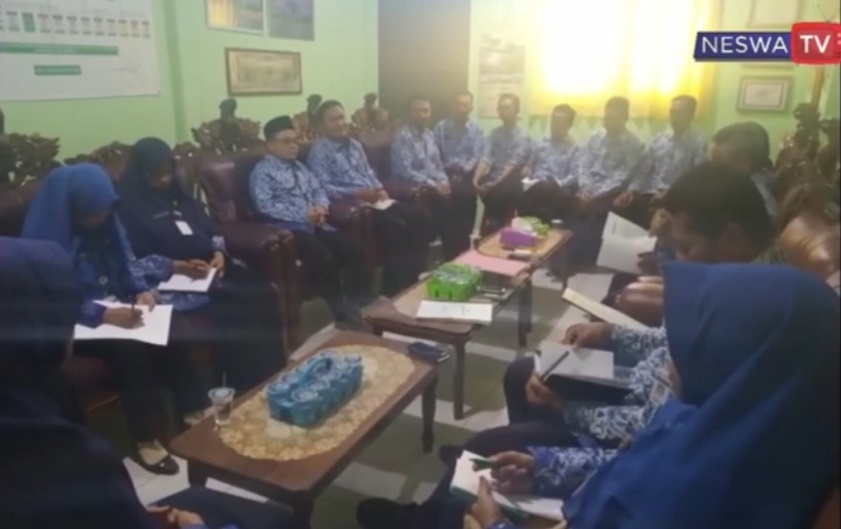 Sosialisaasi SRA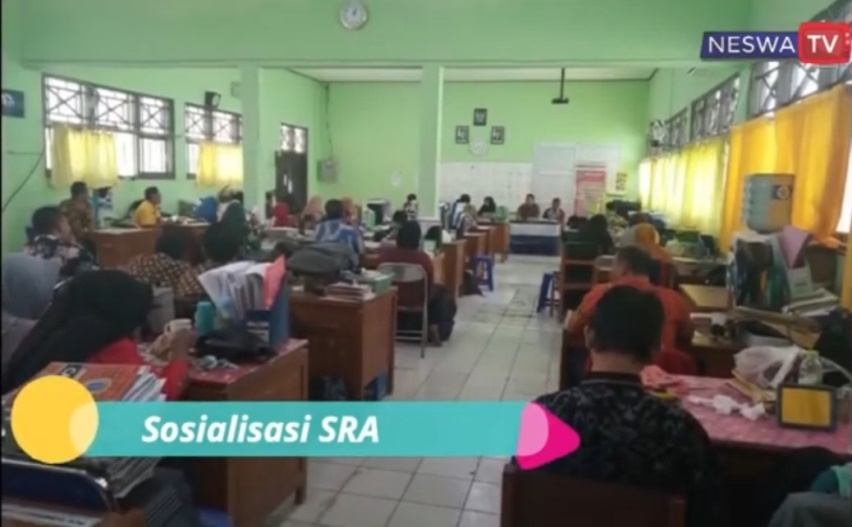 Penandatanganan Deklarasi SRA 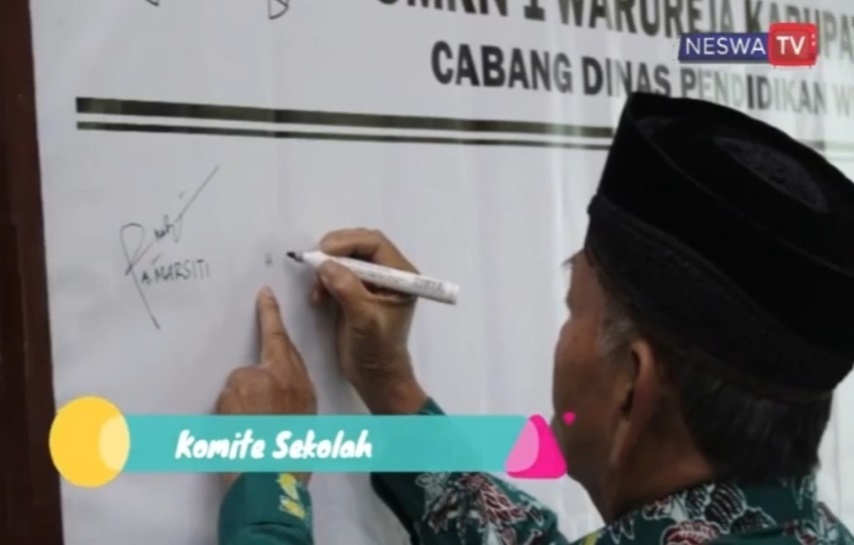 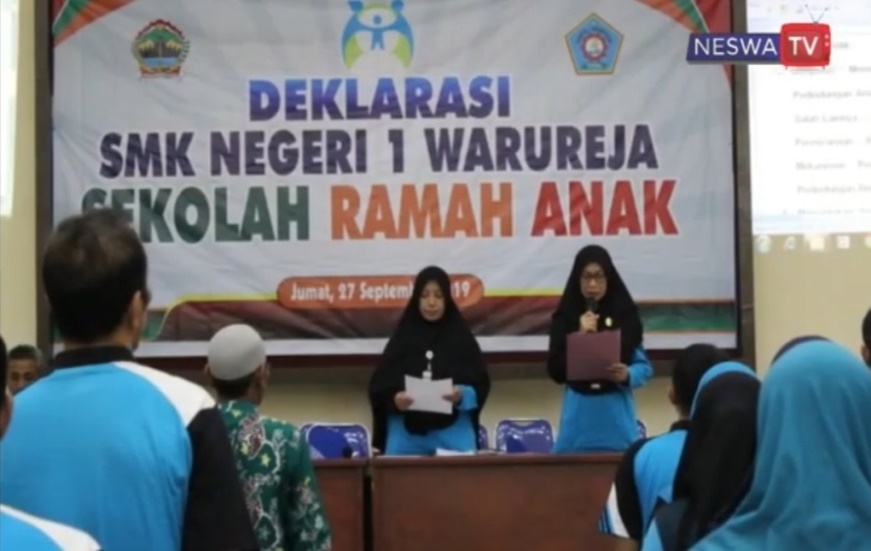 Penyerahan SK TIM SRA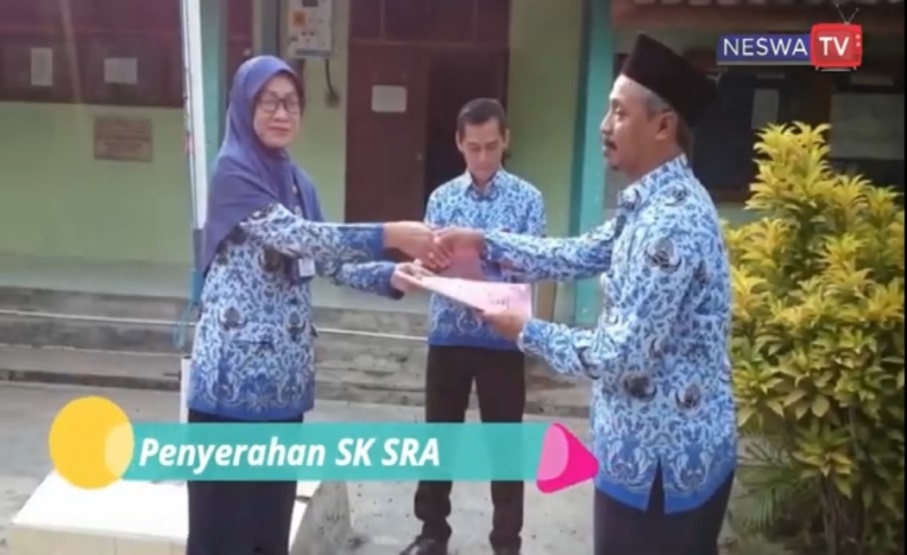 Kegiatan Pembiasaan Siswa dalam SRA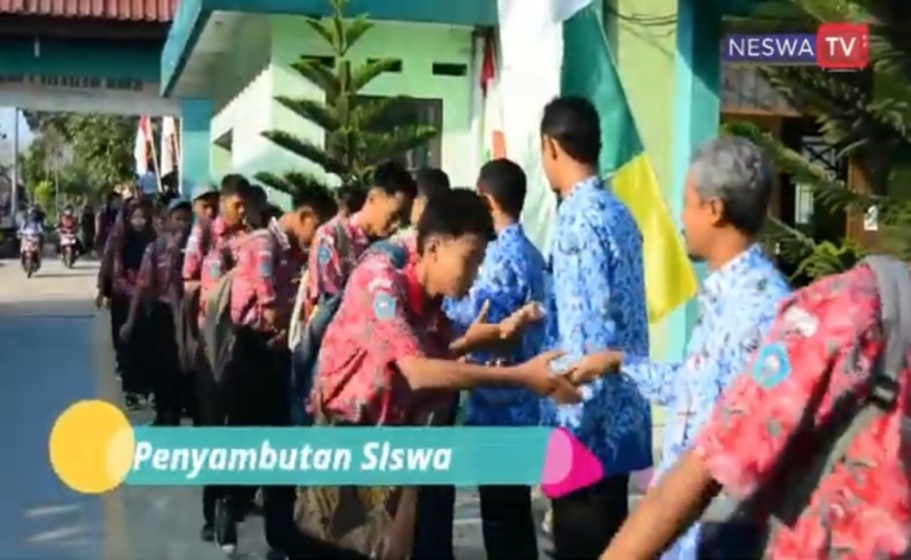 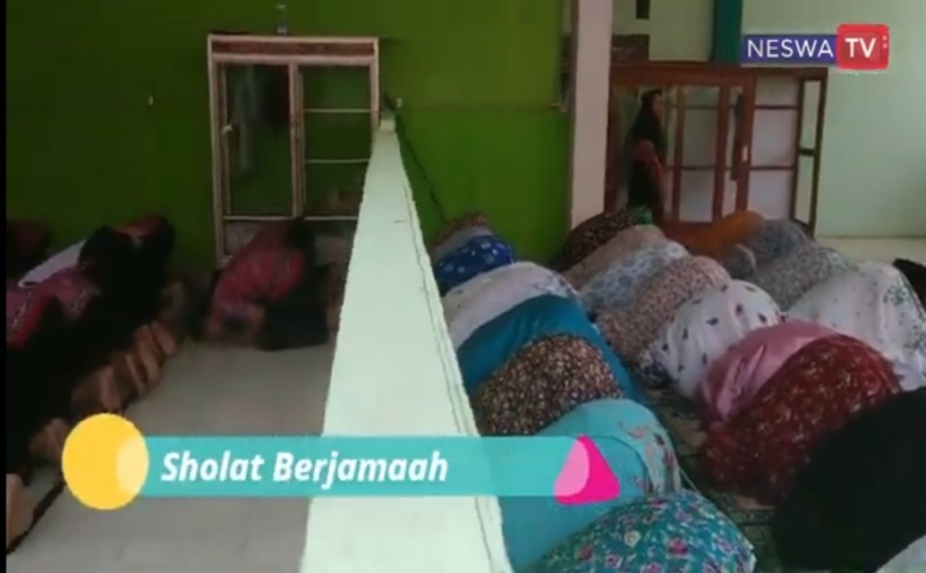 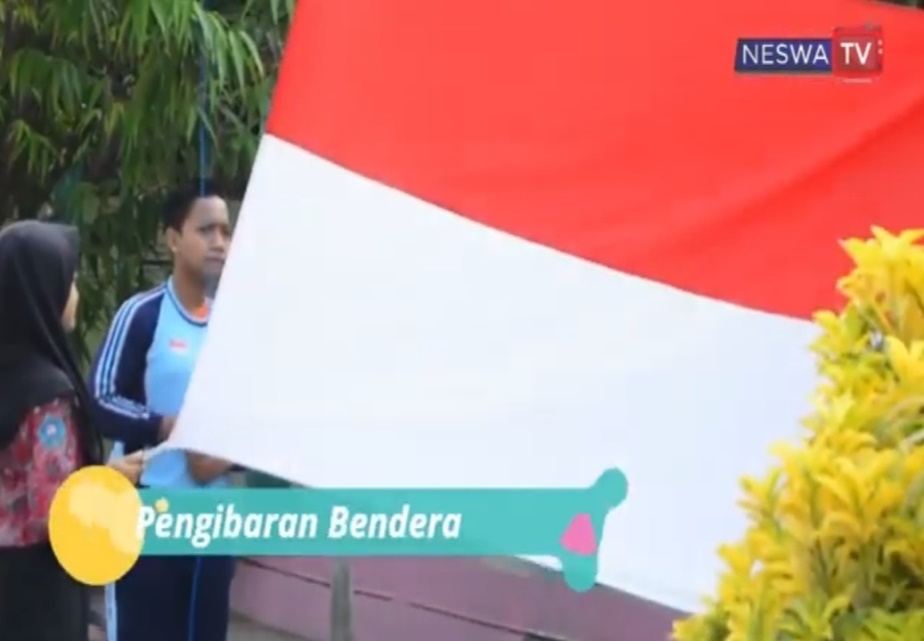 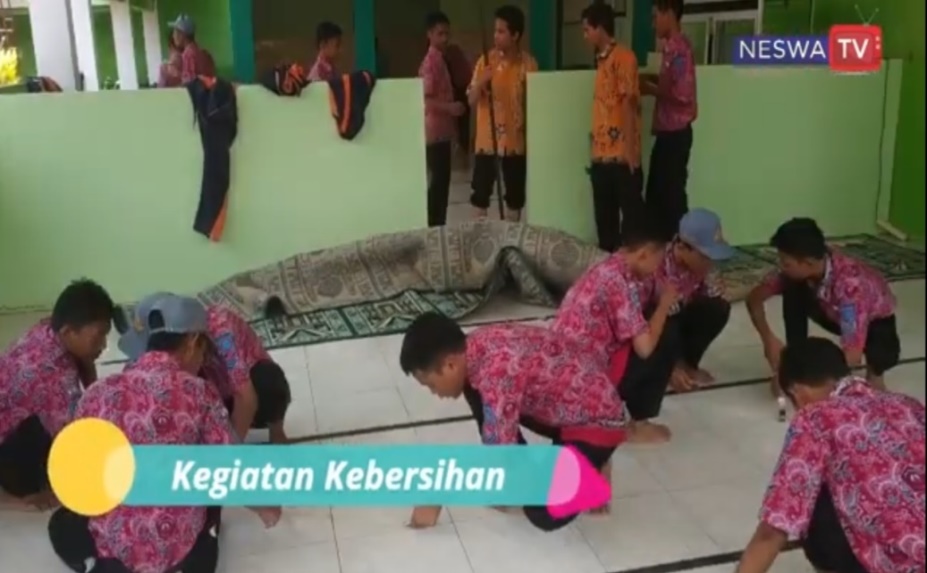 (kegiatan lainnya dapat dilihat pada lampiran penelitian ini)Kegiatan Kurikulum dalam SRA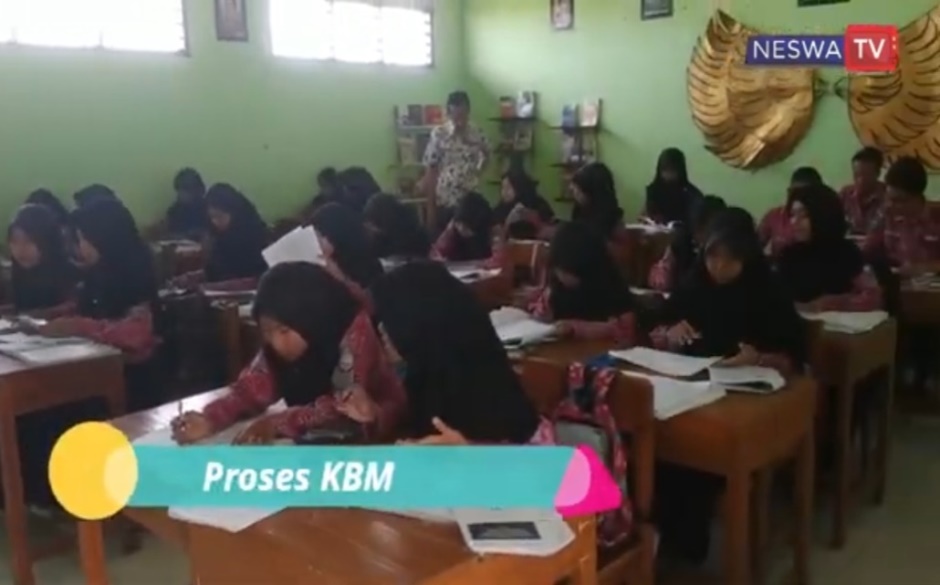 Kegiatan Sarpras dalam SRA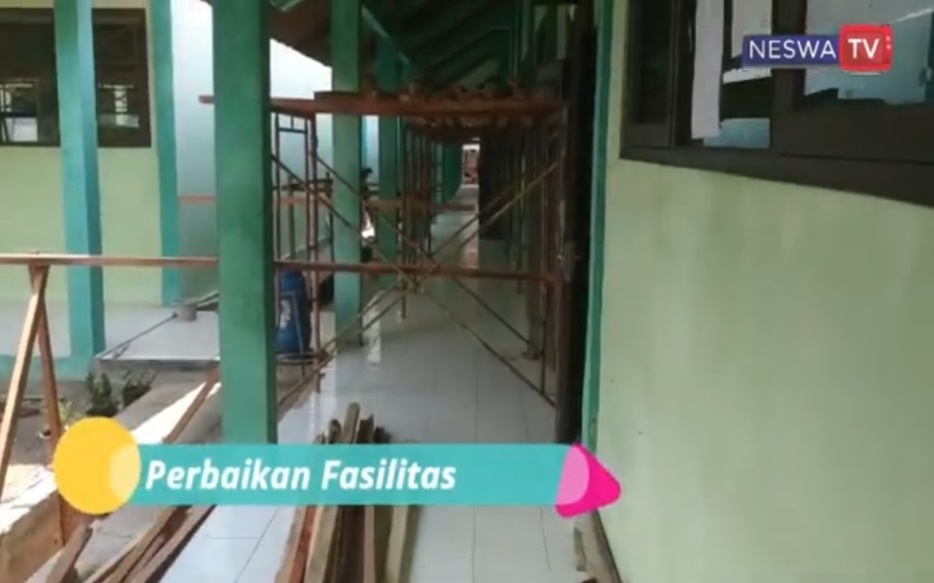 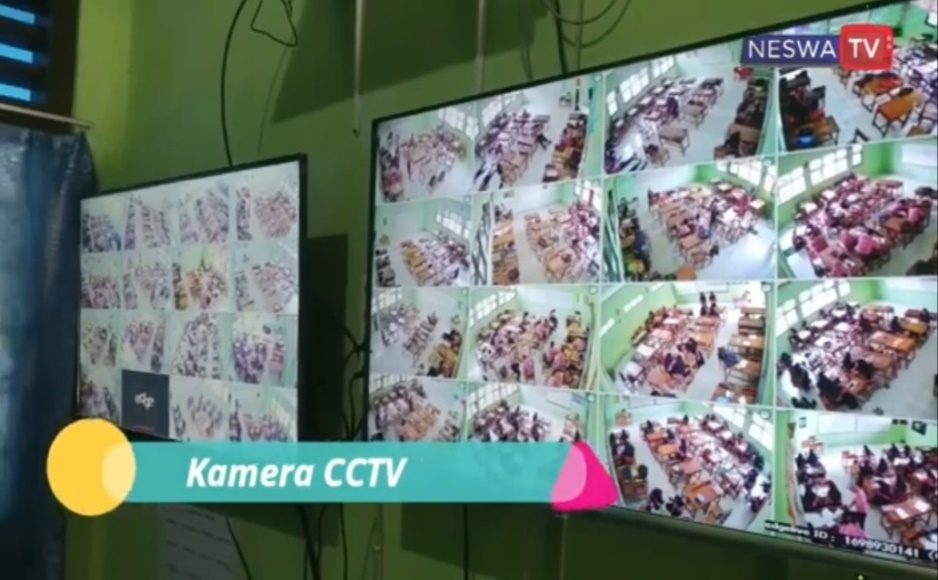 No.Rumusan MasalahIndikatorSumber DataInstumen Penelitian123781.Bagaimana konsep program Sekolah Ramah Anak menggunakan model CIPP di SMK Negeri 1 Warureja?Kebijakan SRADokumen-dokumen SekolahKegiatan SekolahStudiDokumentasiPedoman Observasi2.Bagaimanakah pelaksanaan program Sekolah    Ramah Anak menggunakan  model CIPP di SMK Negeri 1 Warureja?Pelaksanaan Sekolah Ramah AnakWarga sekolahPedoman Observasi, wawancara, kuesioner3.Bagaimana tingkat efektifitas pelaksanaan program Sekolah Ramah Anak  menggunakan model CIPP di SMK Negeri 1 Warureja?Pencapaian pelaksanaan kebijakan program Sekolah Ramak AnakWarga sekolahPedoman Observasi, wawancara, kuesioner4.Apakah kendala-kendala pelaksanaan program sekolah ramah anak di SMK Negeri 1 Warureja dan bagaimana solusi pemecahannya?Wargasekolah dan aktivitasnyaPedoman  wawancaraNo.Unit AnalisisKategoriSub KategoriAda / Tidak Ada1.Standar IsiKerangka dasar dan struktur kurikulumBeban belajarMuatan kurikulumKalender pendidikan / akademik1.1	Kerangka dasar dan struktur kurikulumberlandaskan konsep perlindungan anak1.1.1	Adanya dokumen dasar penyusunanKTSP yang berlandaskan konsep perlindungan anak1.Standar IsiKerangka dasar dan struktur kurikulumBeban belajarMuatan kurikulumKalender pendidikan / akademik1.2	Beban belajar mempertimbangkan usiadan kemampuan anak1.2.1	Adanya dokumen pengaturan bebanbelajar yang mempertimbangkan usia dan kemampuan anak1.Standar IsiKerangka dasar dan struktur kurikulumBeban belajarMuatan kurikulumKalender pendidikan / akademik1.3	Muatan kurikulum mengintegrasikan perlindungan anak1.3.1	Jumlah mata pelajaran yang mengintegrasikan hak dan perlindungan anak1.Standar IsiKerangka dasar dan struktur kurikulumBeban belajarMuatan kurikulumKalender pendidikan / akademik1.3	Muatan kurikulum mengintegrasikan perlindungan anak1.3.2	Adanya pengintegrasian pendidikan kecakapan hidup sosial ke dalam mata pelajaran1.Standar IsiKerangka dasar dan struktur kurikulumBeban belajarMuatan kurikulumKalender pendidikan / akademik1.4	Kalender pendidikan mempertimbangkan kepentingan terbaik bagi anak1.4.1	Adanya alokasi waktu dalam kalender pendidikan   untuk pengembangan minat dan bakat anak2.Standar ProsesProses pembelajaran, interaktif, inspiratif, menyenangkan, menantang, memotivasi peserta didik untuk berperan aktif, mem berikan ruang yang cukup bagi2.1	Pembelajaran di kelas menggunakan pendekatan saintifik yang berbasis PAKEM2.1.1	Guru menggunakan pendekatan saintifik berbasis PAKEM dalam pembelajaran2.Standar ProsesProses pembelajaran, interaktif, inspiratif, menyenangkan, menantang, memotivasi peserta didik untuk berperan aktif, mem berikan ruang yang cukup bagi2.1	Pembelajaran di kelas menggunakan pendekatan saintifik yang berbasis PAKEM2.1.2	Guru melayani kebutuhan peserta didik secara individu atau kelompok2.Standar ProsesProses pembelajaran, interaktif, inspiratif, menyenangkan, menantang, memotivasi peserta didik untuk berperan aktif, mem berikan ruang yang cukup bagi2.1	Pembelajaran di kelas menggunakan pendekatan saintifik yang berbasis PAKEM2.1.3	Guru memberi kesempatan anak untukNo.Unit AnalisisKategoriSub KategoriAda / Tidak Adaprakarsa, kreativitas,dan keman dirian sesuai dengan bakat, minat, perkem bangan fisik sertapsikologis peserta didik.menerima haknya secara layakprakarsa, kreativitas,dan keman dirian sesuai dengan bakat, minat, perkem bangan fisik sertapsikologis peserta didik.2.1.4	Guru tidak memberi ancaman dan kekerasan yang berupa hukuman fisik atau non fisik kepada anakprakarsa, kreativitas,dan keman dirian sesuai dengan bakat, minat, perkem bangan fisik sertapsikologis peserta didik.2.1.5	Guru memberi rasa aman dan kasih sayang kepada semua anakprakarsa, kreativitas,dan keman dirian sesuai dengan bakat, minat, perkem bangan fisik sertapsikologis peserta didik.2.16	Guru berperilaku toleransi dan tidak ada diskriminasiprakarsa, kreativitas,dan keman dirian sesuai dengan bakat, minat, perkem bangan fisik sertapsikologis peserta didik.2.1.7	Guru memfasilitasi keberlangsungan Pendidikan Anak BerkebutuhanKhusus (ABK) dan Anak Berhadapan dengan Hukum (ABH)prakarsa, kreativitas,dan keman dirian sesuai dengan bakat, minat, perkem bangan fisik sertapsikologis peserta didik.2.1.8	Guru memberikan kebebasan dankesempatan anak untuk melaksanakan kegiatan peringatan hari besar keagamaanprakarsa, kreativitas,dan keman dirian sesuai dengan bakat, minat, perkem bangan fisik sertapsikologis peserta didik.2.1.9	Guru mengembangkan budaya lokal dan kecakapan hidup sosial dalam pembelajaranprakarsa, kreativitas,dan keman dirian sesuai dengan bakat, minat, perkem bangan fisik sertapsikologis peserta didik.2.1.10 Guru membiasakan anak meminta maaf jika melakukan kesalahanprakarsa, kreativitas,dan keman dirian sesuai dengan bakat, minat, perkem bangan fisik sertapsikologis peserta didik.2.1.11 Guru membiasakan anak untuk bersikap empati dan saling menghormati sesama temanprakarsa, kreativitas,dan keman dirian sesuai dengan bakat, minat, perkem bangan fisik sertapsikologis peserta didik.2.1.12 Guru tidan memotong ketika siswa sedang memberikan pendapatNo.Unit AnalisisKategoriSub KategoriAda / Tidak Ada2.1.13 Guru membiasakan budaya mengangkat tangan ketika akan berbicara dan setelah dipersilakan baru bicara2.1.14 Guru membiasakan anak berbicara dengan sopan2.1.15 Guru membiasakan anak mendengarkan pendapat teman dan tidak menertawakan jawaban anak yang kurang tepat2.1.16 Siswa mendapat peluang untuk berprestasi tanpa diskriminasi.2.1.17 Memberikan reward bagi anakberprestasi baik akademik maupun non akademik2.1.18 Adanya dokumen berupa angket siswa tentang proses pembelajaran di sekolah2.1.19 Adanya dokumen berupa angket orang tua tentang proses pembelajaran disekolah2.1.20   Tersedianya kotak saran di tempatstrategis dan adanya dokumen tindak lanjut secara periodik3.Standar Kompetensi LulusanDigunakan sebagai pedoman penilaian dalam penentuan3.1	Penilaian sikap, pengetahuan, dan ketrampilan sebagai domain dalam penentuan kelulusan peserta didik dari3.1.1	Perilaku tidak melakukan kekerasan sebagai salah satu syarat kelulusan3.Standar Kompetensi LulusanDigunakan sebagai pedoman penilaian dalam penentuan3.1	Penilaian sikap, pengetahuan, dan ketrampilan sebagai domain dalam penentuan kelulusan peserta didik dari3.1.2	Perilaku toleransi terhadap sesamaNo.Unit AnalisisKategoriSub KategoriAda / Tidak Adakelulusan peserta didik dari satuan pendidikansatuan pendidikansebagai salah satu syarat kelulusankelulusan peserta didik dari satuan pendidikansatuan pendidikan3.1.3	Perilaku setiakawan pada sesama teman sebagai salah satu syarat kelulusankelulusan peserta didik dari satuan pendidikansatuan pendidikan3.1.4	Perilaku memiliki rasa tanggung jawab menjaga kesehatan diri dan orang lain sebagai salah satu syarat kelulusankelulusan peserta didik dari satuan pendidikansatuan pendidikan3.1.5	Pencapaian pengetahuan siswa menjadi syarat kelulusankelulusan peserta didik dari satuan pendidikansatuan pendidikan3.1.6	Pencapaian keterampilan individusiswa menjadi syarat kelulusan4.Standar Pendidik dan Tenaga KependidikanPendidik harus memiliki kompetensi akademik dan kompetensi sebagai agen pembelajaran, sehat jasmani dan rohani, serta memiliki kemampuan untuk mewujudkan tujuan pendidikan nasional4.1	Pendidik harus memiliki kompetensi akademik4.1.1	Pendidik memiliki kualifikasi akademik pendidikan minimum diploma empat (D-IV) atau sarjana (S1) dalam bidang pendidikan4.Standar Pendidik dan Tenaga KependidikanPendidik harus memiliki kompetensi akademik dan kompetensi sebagai agen pembelajaran, sehat jasmani dan rohani, serta memiliki kemampuan untuk mewujudkan tujuan pendidikan nasional4.2	Pendidik sebagai agen pembelajaran,sehat jasmani dan rohani serta memiliki kemampuan mewujudkan tujuan pendidikan nasional (SRA).4.2.1	Pendidik memahami karakteristik, potensi dan kemampuan peserta didik4.Standar Pendidik dan Tenaga KependidikanPendidik harus memiliki kompetensi akademik dan kompetensi sebagai agen pembelajaran, sehat jasmani dan rohani, serta memiliki kemampuan untuk mewujudkan tujuan pendidikan nasional4.2	Pendidik sebagai agen pembelajaran,sehat jasmani dan rohani serta memiliki kemampuan mewujudkan tujuan pendidikan nasional (SRA).4.2.2	Pendidik bersikap sesuai dengan norma agama yang dianut, hukum dan norma sosial yang berlaku dalammasyarakat4.Standar Pendidik dan Tenaga KependidikanPendidik harus memiliki kompetensi akademik dan kompetensi sebagai agen pembelajaran, sehat jasmani dan rohani, serta memiliki kemampuan untuk mewujudkan tujuan pendidikan nasional4.2	Pendidik sebagai agen pembelajaran,sehat jasmani dan rohani serta memiliki kemampuan mewujudkan tujuan pendidikan nasional (SRA).4.2.3	Pendidik dinyatakan sehat jasmani dan rohani4.Standar Pendidik dan Tenaga KependidikanPendidik harus memiliki kompetensi akademik dan kompetensi sebagai agen pembelajaran, sehat jasmani dan rohani, serta memiliki kemampuan untuk mewujudkan tujuan pendidikan nasional4.2	Pendidik sebagai agen pembelajaran,sehat jasmani dan rohani serta memiliki kemampuan mewujudkan tujuan pendidikan nasional (SRA).4.2.4	Pendidik tidak melakukan ancamanataupun kekerasan terhadap anak4.Standar Pendidik dan Tenaga KependidikanPendidik harus memiliki kompetensi akademik dan kompetensi sebagai agen pembelajaran, sehat jasmani dan rohani, serta memiliki kemampuan untuk mewujudkan tujuan pendidikan nasional4.2	Pendidik sebagai agen pembelajaran,sehat jasmani dan rohani serta memiliki kemampuan mewujudkan tujuan pendidikan nasional (SRA).4.2.5	Pendidik tidak melakukanNo.Unit AnalisisKategoriSub KategoriAda / Tidak Adapenelantaran kepada anak4.2.6	Pendidik tidak melakukan penghinaan terhadap harga diri anak4.2.7	Pendidik memberi perlindungan, rasa aman dan nyaman terhadap anak4.2.8	Pendidik memfasilitasi makanan sehat melalui kantin sekolah4.2.9	Pendidik memfasilitasi kebutuhan kesehatan anak di sekolah4.2.10 Pendidikan dan tenaga kependidikan mendapatkan kesempatan untuk berprestasi5.Standar Sarana dan PrasaranaPersyaratan minimal tentang sarana: perabot, peralatan, pendidikan, buku dan sumberbelajar lainnya, Bahan habis pakai.Persyaratan minimal tentang prasarana : ruang kelas, ruangpimpinan satuan pendidikan, ruangpendidik, ruang tata usaha, ruang perpustakaan, ruang laboratorium, ruang bengkel kerja, ruang unit produksi, ruang kantin, instalasi dan jasa, tempat berolahraga, tempat beribadah, tempat  bermain, tempat berekreasi.5.1	Ketersediaan sarana sekolah yang memadai bagi kebutuhan anak.5.1.1	Guru melibatkan anak dalam penataan tempat duduk dan kondisi kelas5.Standar Sarana dan PrasaranaPersyaratan minimal tentang sarana: perabot, peralatan, pendidikan, buku dan sumberbelajar lainnya, Bahan habis pakai.Persyaratan minimal tentang prasarana : ruang kelas, ruangpimpinan satuan pendidikan, ruangpendidik, ruang tata usaha, ruang perpustakaan, ruang laboratorium, ruang bengkel kerja, ruang unit produksi, ruang kantin, instalasi dan jasa, tempat berolahraga, tempat beribadah, tempat  bermain, tempat berekreasi.5.1	Ketersediaan sarana sekolah yang memadai bagi kebutuhan anak.5.1.2	Guru melibatkan anak dalam pemilihan warna dinding kelas5.Standar Sarana dan PrasaranaPersyaratan minimal tentang sarana: perabot, peralatan, pendidikan, buku dan sumberbelajar lainnya, Bahan habis pakai.Persyaratan minimal tentang prasarana : ruang kelas, ruangpimpinan satuan pendidikan, ruangpendidik, ruang tata usaha, ruang perpustakaan, ruang laboratorium, ruang bengkel kerja, ruang unit produksi, ruang kantin, instalasi dan jasa, tempat berolahraga, tempat beribadah, tempat  bermain, tempat berekreasi.5.1	Ketersediaan sarana sekolah yang memadai bagi kebutuhan anak.5.1.3	Guru melibatkan anak dalampemasangan pajangan dan penataan sudut baca5.Standar Sarana dan PrasaranaPersyaratan minimal tentang sarana: perabot, peralatan, pendidikan, buku dan sumberbelajar lainnya, Bahan habis pakai.Persyaratan minimal tentang prasarana : ruang kelas, ruangpimpinan satuan pendidikan, ruangpendidik, ruang tata usaha, ruang perpustakaan, ruang laboratorium, ruang bengkel kerja, ruang unit produksi, ruang kantin, instalasi dan jasa, tempat berolahraga, tempat beribadah, tempat  bermain, tempat berekreasi.5.1	Ketersediaan sarana sekolah yang memadai bagi kebutuhan anak.5.1.4	Tersedianya alat kebersihan yang cukup dan tersedianya tempat sampah organik dan non organik yang memadai5.Standar Sarana dan PrasaranaPersyaratan minimal tentang sarana: perabot, peralatan, pendidikan, buku dan sumberbelajar lainnya, Bahan habis pakai.Persyaratan minimal tentang prasarana : ruang kelas, ruangpimpinan satuan pendidikan, ruangpendidik, ruang tata usaha, ruang perpustakaan, ruang laboratorium, ruang bengkel kerja, ruang unit produksi, ruang kantin, instalasi dan jasa, tempat berolahraga, tempat beribadah, tempat  bermain, tempat berekreasi.5.1	Ketersediaan sarana sekolah yang memadai bagi kebutuhan anak.5.1.5	Tersedianya tempat cuci tangan beserta sabun cairNo.Unit AnalisisKategoriSub KategoriAda / Tidak Ada5.1.6	Sekolah tidak menyediakan asbak5.1.7	Tersedianya fasilitas air bersih5.1.8	Tersedianya alat-alat olah raga dan permainan sekolah5.1.9	Warga Sekolah tidak merokok di sekolah5.1.10 Adanya peringatan kawasan tanpa rokok5.1.11 Adanya larangan menjual rokok di lingkungan sekolah5.1.12 Adanya satuan tugas (satgas) anti rokok5.1.13   Tersediannya peralatan sekolah yanghygienis di kantin,UKS dan toilet5.2	Ketersediaan prasarana sekolah yang memadai bagi kebutuhan anak.5.2.1	Tersedianya ruang kelas yang cukup ventilasi dan pencahayan5.2	Ketersediaan prasarana sekolah yang memadai bagi kebutuhan anak.5.2.2	Tersedianya tempat bermain dan olah raga untuk anak5.2	Ketersediaan prasarana sekolah yang memadai bagi kebutuhan anak.5.2.3	Tersedianya fasilitas kesehatan (UKS) yang memadai bagi anak5.2	Ketersediaan prasarana sekolah yang memadai bagi kebutuhan anak.5.2.4	Tersedianya perpustakaan sekolah dengan perangkat yang memadai bagi anak5.2	Ketersediaan prasarana sekolah yang memadai bagi kebutuhan anak.5.2.5	Tersedianya laboratorium yang cukupNo.Unit AnalisisKategoriSub KategoriAda / Tidak Adamemadai5.2.6	Tersedianya taman sekolah yang rapi dan indah5.2.7	Tersedianya sanitasi di sekolah yang lancar6.Standar PengelolaanStandar pengelolaan oleh satuan pendidikan, Pemda, dan pemerintah, dalam menerapkan manajemen berbasis sekolah yang ditunjukan dengan kemandirian, kemitraan, partispasi, keterbukaan, dan akuntabilitas6.1	Menerapkan manajemen berbasis sekolah yang ditunjukan dengankemandirian, kemitraan, partispasi,keterbukaan, dan akuntabilitas.6.1.1	Adanya pajangan tata tertib guru dan siswa yang dapat dibaca anak6.Standar PengelolaanStandar pengelolaan oleh satuan pendidikan, Pemda, dan pemerintah, dalam menerapkan manajemen berbasis sekolah yang ditunjukan dengan kemandirian, kemitraan, partispasi, keterbukaan, dan akuntabilitas6.1	Menerapkan manajemen berbasis sekolah yang ditunjukan dengankemandirian, kemitraan, partispasi,keterbukaan, dan akuntabilitas.6.1.2	Adanya sanksi pelanggaran tata tertib yang telah disepakati bersama antara anak dan guru serta orangtua6.Standar PengelolaanStandar pengelolaan oleh satuan pendidikan, Pemda, dan pemerintah, dalam menerapkan manajemen berbasis sekolah yang ditunjukan dengan kemandirian, kemitraan, partispasi, keterbukaan, dan akuntabilitas6.1	Menerapkan manajemen berbasis sekolah yang ditunjukan dengankemandirian, kemitraan, partispasi,keterbukaan, dan akuntabilitas.6.1.3	Adanya sosialisasi dokumen sanksitata tertib yang disepakati guru, anak dan orang tua6.Standar PengelolaanStandar pengelolaan oleh satuan pendidikan, Pemda, dan pemerintah, dalam menerapkan manajemen berbasis sekolah yang ditunjukan dengan kemandirian, kemitraan, partispasi, keterbukaan, dan akuntabilitas6.1	Menerapkan manajemen berbasis sekolah yang ditunjukan dengankemandirian, kemitraan, partispasi,keterbukaan, dan akuntabilitas.6.1.4 Adanya dokumen daftar anak yang memiliki dan belum memiliki akte kelahiran6.Standar PengelolaanStandar pengelolaan oleh satuan pendidikan, Pemda, dan pemerintah, dalam menerapkan manajemen berbasis sekolah yang ditunjukan dengan kemandirian, kemitraan, partispasi, keterbukaan, dan akuntabilitas6.1	Menerapkan manajemen berbasis sekolah yang ditunjukan dengankemandirian, kemitraan, partispasi,keterbukaan, dan akuntabilitas.6.1.5	Adanya penerapkan konsekuensi logis bagi pelanggar tata tertib dan memberi reward kepada anak yang mentaati tata tertib.6.Standar PengelolaanStandar pengelolaan oleh satuan pendidikan, Pemda, dan pemerintah, dalam menerapkan manajemen berbasis sekolah yang ditunjukan dengan kemandirian, kemitraan, partispasi, keterbukaan, dan akuntabilitas6.1	Menerapkan manajemen berbasis sekolah yang ditunjukan dengankemandirian, kemitraan, partispasi,keterbukaan, dan akuntabilitas.6.1.6	Adanya data siswa miskin yang valid dan lengkap6.Standar PengelolaanStandar pengelolaan oleh satuan pendidikan, Pemda, dan pemerintah, dalam menerapkan manajemen berbasis sekolah yang ditunjukan dengan kemandirian, kemitraan, partispasi, keterbukaan, dan akuntabilitas6.1	Menerapkan manajemen berbasis sekolah yang ditunjukan dengankemandirian, kemitraan, partispasi,keterbukaan, dan akuntabilitas.6.1.7	Adanya data anak penerima bantuan6.Standar PengelolaanStandar pengelolaan oleh satuan pendidikan, Pemda, dan pemerintah, dalam menerapkan manajemen berbasis sekolah yang ditunjukan dengan kemandirian, kemitraan, partispasi, keterbukaan, dan akuntabilitas6.1	Menerapkan manajemen berbasis sekolah yang ditunjukan dengankemandirian, kemitraan, partispasi,keterbukaan, dan akuntabilitas.6.1.8	Adanya dokumen rapat penentuan anak penerima bantuanNo.Unit AnalisisKategoriSub KategoriAda / Tidak Ada6.1.9	Adanya dokumen bukti penerimaan bantuan6.1.10 Adanya dokumen program untuk memenuhi kebutuhan berdasarkan keragaman kondisi siswa7.Standar PembiayaanPersyaratan minimal tentang biaya investasi meliputi biaya penyediaan sarana dan prasarana, pengembangan sumber dayamanusia dan modal tetapPersyaratan minimal biaya personal meliputi biaya pendidikan yang harus dikeluarkan oleh peserta didik untuk bisa mengikuti proses pembelajaran secara teratur dan berkelanjutanPersyaratan minimal tentang biaya operasi meliputi :Gaji pendidik dan tenaga kependidikan serta segala tunjangan yang melekat pada gajiBahan atau peralatan pendidik habis pakaiBiaya operasi pendidikan taklangsung berupa daya, air, jasa telekomunikasi, pemeliharaan sarana dan prasarana, uanglembur, transportasi, komsumsi,7.1	Pembiayaan operasional sekolah dan penggunaannya bagi kebutuhan anak.7.1.1 Adanya dokumen kesepakatan pembiayaaan sekolah di awal tahun ajaran antara sekolah dan orang tua7.Standar PembiayaanPersyaratan minimal tentang biaya investasi meliputi biaya penyediaan sarana dan prasarana, pengembangan sumber dayamanusia dan modal tetapPersyaratan minimal biaya personal meliputi biaya pendidikan yang harus dikeluarkan oleh peserta didik untuk bisa mengikuti proses pembelajaran secara teratur dan berkelanjutanPersyaratan minimal tentang biaya operasi meliputi :Gaji pendidik dan tenaga kependidikan serta segala tunjangan yang melekat pada gajiBahan atau peralatan pendidik habis pakaiBiaya operasi pendidikan taklangsung berupa daya, air, jasa telekomunikasi, pemeliharaan sarana dan prasarana, uanglembur, transportasi, komsumsi,7.1	Pembiayaan operasional sekolah dan penggunaannya bagi kebutuhan anak.7.1.2     Adanya laporan penggunaan danasecara transparan dan akuntable (dipajang)7.Standar PembiayaanPersyaratan minimal tentang biaya investasi meliputi biaya penyediaan sarana dan prasarana, pengembangan sumber dayamanusia dan modal tetapPersyaratan minimal biaya personal meliputi biaya pendidikan yang harus dikeluarkan oleh peserta didik untuk bisa mengikuti proses pembelajaran secara teratur dan berkelanjutanPersyaratan minimal tentang biaya operasi meliputi :Gaji pendidik dan tenaga kependidikan serta segala tunjangan yang melekat pada gajiBahan atau peralatan pendidik habis pakaiBiaya operasi pendidikan taklangsung berupa daya, air, jasa telekomunikasi, pemeliharaan sarana dan prasarana, uanglembur, transportasi, komsumsi,7.1	Pembiayaan operasional sekolah dan penggunaannya bagi kebutuhan anak.7.1.3 Adanya dokumen pemberitahuan tanggungan keuangan pada orangtua siswa7.Standar PembiayaanPersyaratan minimal tentang biaya investasi meliputi biaya penyediaan sarana dan prasarana, pengembangan sumber dayamanusia dan modal tetapPersyaratan minimal biaya personal meliputi biaya pendidikan yang harus dikeluarkan oleh peserta didik untuk bisa mengikuti proses pembelajaran secara teratur dan berkelanjutanPersyaratan minimal tentang biaya operasi meliputi :Gaji pendidik dan tenaga kependidikan serta segala tunjangan yang melekat pada gajiBahan atau peralatan pendidik habis pakaiBiaya operasi pendidikan taklangsung berupa daya, air, jasa telekomunikasi, pemeliharaan sarana dan prasarana, uanglembur, transportasi, komsumsi,7.1	Pembiayaan operasional sekolah dan penggunaannya bagi kebutuhan anak.7.1.4 Adanya dokumen pemberitahuan kekurangan tanggungan keuangan kepada orangtua7.Standar PembiayaanPersyaratan minimal tentang biaya investasi meliputi biaya penyediaan sarana dan prasarana, pengembangan sumber dayamanusia dan modal tetapPersyaratan minimal biaya personal meliputi biaya pendidikan yang harus dikeluarkan oleh peserta didik untuk bisa mengikuti proses pembelajaran secara teratur dan berkelanjutanPersyaratan minimal tentang biaya operasi meliputi :Gaji pendidik dan tenaga kependidikan serta segala tunjangan yang melekat pada gajiBahan atau peralatan pendidik habis pakaiBiaya operasi pendidikan taklangsung berupa daya, air, jasa telekomunikasi, pemeliharaan sarana dan prasarana, uanglembur, transportasi, komsumsi,7.1	Pembiayaan operasional sekolah dan penggunaannya bagi kebutuhan anak.7.1.5 Tersedianya dokumen pembiayaan tambahan yang telah disetujui.7.Standar PembiayaanPersyaratan minimal tentang biaya investasi meliputi biaya penyediaan sarana dan prasarana, pengembangan sumber dayamanusia dan modal tetapPersyaratan minimal biaya personal meliputi biaya pendidikan yang harus dikeluarkan oleh peserta didik untuk bisa mengikuti proses pembelajaran secara teratur dan berkelanjutanPersyaratan minimal tentang biaya operasi meliputi :Gaji pendidik dan tenaga kependidikan serta segala tunjangan yang melekat pada gajiBahan atau peralatan pendidik habis pakaiBiaya operasi pendidikan taklangsung berupa daya, air, jasa telekomunikasi, pemeliharaan sarana dan prasarana, uanglembur, transportasi, komsumsi,7.1	Pembiayaan operasional sekolah dan penggunaannya bagi kebutuhan anak.7.1.6 Adanya dokumen perencanaan kegiatan pembelajaran dan pengembangan bakat yang sudah disepakati bersama7.Standar PembiayaanPersyaratan minimal tentang biaya investasi meliputi biaya penyediaan sarana dan prasarana, pengembangan sumber dayamanusia dan modal tetapPersyaratan minimal biaya personal meliputi biaya pendidikan yang harus dikeluarkan oleh peserta didik untuk bisa mengikuti proses pembelajaran secara teratur dan berkelanjutanPersyaratan minimal tentang biaya operasi meliputi :Gaji pendidik dan tenaga kependidikan serta segala tunjangan yang melekat pada gajiBahan atau peralatan pendidik habis pakaiBiaya operasi pendidikan taklangsung berupa daya, air, jasa telekomunikasi, pemeliharaan sarana dan prasarana, uanglembur, transportasi, komsumsi,7.1	Pembiayaan operasional sekolah dan penggunaannya bagi kebutuhan anak.7.1.7 Tidak adanya tagihan keuangan sekolah pada anakNo.Unit AnalisisKategoriSub KategoriAda / Tidak Adapajak, asuransi dan lain sebagainya8.Standar Penilaian PendidikanStandar penilaian pendidikan merupakan standar nasional penilaian pendidikan tentang mekanisme prosedur dan instrumen penilaian hasil belajar peserta didik8.1	Pelaksanaan penilaian pendidikan yang mengakomodir  seluruh kebutuhan anak.8.1.1 Adanya dokumen tentang penilaian sikap spiritual: ketaatan beribadah, perperilaku syukur, berdoa sebelumdan sesudah melakukan kegiatan, dan toleransi dalam beribadah8.Standar Penilaian PendidikanStandar penilaian pendidikan merupakan standar nasional penilaian pendidikan tentang mekanisme prosedur dan instrumen penilaian hasil belajar peserta didik8.1	Pelaksanaan penilaian pendidikan yang mengakomodir  seluruh kebutuhan anak.8.1.2     Adanya dokumen tentang penilaiansikap sosial : jujur, disiplin, tanggung jawab, santun peduli dan percaya diri8.Standar Penilaian PendidikanStandar penilaian pendidikan merupakan standar nasional penilaian pendidikan tentang mekanisme prosedur dan instrumen penilaian hasil belajar peserta didik8.1	Pelaksanaan penilaian pendidikan yang mengakomodir  seluruh kebutuhan anak.8.1.3     Adanya dokumen tentang penilaianaspek pengetahuan berupa tes tulis, tes lisan dan penugasan8.Standar Penilaian PendidikanStandar penilaian pendidikan merupakan standar nasional penilaian pendidikan tentang mekanisme prosedur dan instrumen penilaian hasil belajar peserta didik8.1	Pelaksanaan penilaian pendidikan yang mengakomodir  seluruh kebutuhan anak.8.1.4 Adanya dokumen tentang penilaian aspek sikap yang dilakukan melalui observasi, penilaian diri, penilaian antar teman, dan jurnal8.Standar Penilaian PendidikanStandar penilaian pendidikan merupakan standar nasional penilaian pendidikan tentang mekanisme prosedur dan instrumen penilaian hasil belajar peserta didik8.1	Pelaksanaan penilaian pendidikan yang mengakomodir  seluruh kebutuhan anak.8.1.5 Adanya dokumen penilaian otentik untuk menilai aspek sikap, pengetahuan, keterampilan mulai dari masukan (input), proses, sampai keluaran (output) pembelajaran8.Standar Penilaian PendidikanStandar penilaian pendidikan merupakan standar nasional penilaian pendidikan tentang mekanisme prosedur dan instrumen penilaian hasil belajar peserta didik8.1	Pelaksanaan penilaian pendidikan yang mengakomodir  seluruh kebutuhan anak.8.1.6 Adanya dokumen penilaian diri yang dilakukan sendiri oleh peserta didiksecara reflektif untuk membandingkan posisi relatifnya dengan kriteria yang telah ditetapkan.No.Unit AnalisisKategoriSub KategoriAda / Tidak Ada8.1.7 Adanya dokumen penilaian berbasis portofolio dari keseluruhan proses belajar peserta didik termasuk penugasan perseorangan dan/atau kelompok di dalam dan/atau di luar kelas dalam kurun waktu tertentu8.1.8 Adanya dokumen ulangan harian, ulangan tengah semester dan ulangan akhir semester8.1.9 Adanya dokumen yang menjelaskan tentang penentuan KKM setiap mata pelajaran dalam setiap kelas8.1.10 Adanya dokumen penilaian kecakapan hidup sosial bagi setiap anak8.2	Sekolah mempunyai dokumen tindak lanjut hasil penilaian terhadap siswa.8.2.1 Adanya dokumen tentang program perbaikan dan pelaksanaan perbaikan bagi anak yang belum mencapai KKM8.2	Sekolah mempunyai dokumen tindak lanjut hasil penilaian terhadap siswa.8.2.2 Adanya dokumen tentang program pengayaan dan pelaksanaan pengayaan bagi anak yang sudah mencapai KKMNoKomponenHasil ObservasiHasil ObservasiHasil ObservasiKeteranganNoKomponenTidak AdaAdaSebagianAda danLengkapKeterangan1.Kebijakan Sekolah Ramah Anak (SRA)1)	Sekolah Ramah Anak menjadi kebijakan nasional yang di dukung oleh program, struktur, aparatur, dan dana yang berkesinambungan.2)	Anak sebagai subjek pendidikan harus menjadi paradigma para pengambil kebijakan dan sekolah dalam menetapkan kebijakan pendidikan..3)	Kebijakan pendidikan baik di tingkat nasional, di tingkat provinsi dan Kabupaten/kota, maupun di tingkat sekolah tidak sejalan dengan prinsip-prinsip perlindungan anak, di samping prinsip-prinsip pendidikan.4)	Adanya struktur dan aparatur khusus yang bertugas mencegah, mengawasi dan menangani eksploitasi anak dan orang tua dalam beragam bentuknya atas nama pendidikan5)	Adanya sanksi yang tegas dan jelas bagi sekolah yang melakukan eksploitasi terhadap anak dan orang tua..NoKomponenHasil ObservasiHasil ObservasiHasil ObservasiKeteranganNoKomponenTidak AdaAdaSebagianAda danLengkapKeterangan2.Pelaksanaan KurikulumKurikulum disusun dengan berbasis kecerdasan majemuk anak, dan tidak terkuras habis untuk mengasah kecerdasan akademik saja.Kurikulum disusun untuk mengarahkan anak untuk “menjadi manusia” dengan ilmu yang di pelajarinya, bukan sekedar “menguasai” materi pelajaran dengan kecerdasan akademiknyaProses pendidikan lebih berorientasi pada proses dan pelayanan maksimal pendidikan, dan bukan semata-mata tertumpu pada hasilEvaluasi pendidikan tidak menyamaratakan anakKurikulum memberikan pembekalan khusus kepada anak agar mampu memilih teman, lingkungan pergaulan, dan  informasi yang baik, sehat dan tidak merugikan dirinya dan masa depannya3.Manajemen dan Peraturan SekolahSekolah menjadi tempat yang aman, nyaman dan melindungi anak dari berbagai tindakan yang merugikan anak dan masa depannya.Proses pendidikan dan pengajaran berjalan menyenangkan dan mengembangkan potensi anak secara maksimalNoKomponenHasil ObservasiHasil ObservasiHasil ObservasiKeteranganNoKomponenTidak AdaAdaSebagianAda danLengkapKeteranganGuru dan pengelola sekolah memahami prinsip-prinsip perlindungan anak dalam dunia pendidikanPeraturan dan tindakan sekolah dibuat dan dilakukan demi kepentingan terbaik anak, bukan semata-mata karena kemauan orang dewasa atau demi citra sekolahKegiatan kurikuler, dan ekstra kurikuler harus tetap memberikan hak anak untuk menikmati rekreasi/waktu luang serta hak-hak anak secara proporsional.Tidak ada sanksi pelanggaran yang menimbulkan kerugian moral dan material bagi anak, serta terganggunya fungsinya fisik, sosial dan psikologi anak.Tidak ada sanksi pelanggaran yang menghilangkan hak anak untuk mendapatkan pendidikan.Guru, selain berfungsi sebagai pendidik juga berfungsi sebagai orang tua anak di sekolah, demikian pula orang tua berfungsi sebagai pendidik anak di rumahMasalah dan pelanggaran yang di lakukan anak segera ditangani berdasarkan prinsip kepentingan terbaik bagi anak, dan bukan dari kepetingan orang dewasa, atau demi pecintraan sekolahNoKomponenHasil ObservasiHasil ObservasiHasil ObservasiKeteranganNoKomponenTidak AdaAdaSebagianAda danLengkapKeteranganAdanya mekanisme pengawasan dari pihak sekolah dengan melibatkan orangtua dan pihak terkait dari kemungkinan penyalahgunaan setiap unit kegiatan sekolah, khususnya OSIS dan kegiatan  belajar kelompok, untuk menjadi wahana yang merugikan pribadi yang negatif, seperti penyemaian radikalisme, hedonisme, permisifisme seksual, pornografi, jaringan narkoba, trafficking, eksploitasi seksual, dan sebagainya.4.Sarana, Prasarana dan LingkunganBangunan sekolah terbuat dari bahan yang aman dan selalu dijaga dalam kondisi yang tidak berbahaya bagi anakSarana dan prasarana pendidikan, seperti meja, kursi, dan papan tulis disesuaikan dengan keadaan fisik anak, sehingga setiap anak bisa mengikuti proses pendidikan dan pengajaran dengan nyamanSekolah menyiapkan sarana dan prasarana kegiatan yang mengakomodir beragam minat, bakat dan potensi anak yang beragam sesuai tingkat pertumbuhannyaAda pengamanan khusus yang melindungi dan mencegah anak dari kecelakaan dan kejadian yang tidak diinginkanJajanan yang dijual untuk anak-anak tidak NoKomponenHasil ObservasiHasil ObservasiHasil ObservasiKeteranganNoKomponenTidak AdaAdaSebagianAda danLengkapKeteranganberbahayan bagi kesehatan anakTidak ada sarana dan prasarana yang berpotensi membuat anak bisa mengakses informasi yang merusak dan merugikan dirinya.Lingkungan sekolah dilibatkan secara aktif untuk memantau dan mengawasi anak saat sebelum masuk dan setelah keluar dari sekolah4.Partisipasi AnakPeserta didik diberi kesempatan untuk dapat membentuk komunitas sebaya, misalnya membentuk komunitas pelajar anti kekerasanPeserta didik bisa memilih kegiatan ekstra kurikuler sesuai dengan minatMelibatkan peserta didik dalam proses penyusunan Rencana Kerja dan Anggaran Sekolah (RKAS) untuk mendukung SRAMelibatkan peserta didik dalam menyusun kebijakan dan tata tertib sekolahMengikutsertakan perwakilan peserta didik sebagai anggota Tim Pelaksana SRANoKomponenHasil ObservasiHasil ObservasiHasil ObservasiKeteranganNoKomponenTidak AdaAdaSebagianAda danLengkapKeteranganPendidik, tenaga kependidikan, dan Komite Sekolah /Madrasah/Satuan Pendidikan mendengarkan dan mempertimbangkan usulan peserta didik untuk memetakan pemenuhan hak dan perlindungan anak, dan rekomendasi untuk RKAS guna mewujudkan SRAPeserta didik aktif memberikan penilaian terhadap pelaksanaan dan pertanggungjawaban RKASPeserta didik berani dan bisa melakukan pengaduanNo.PernyataanPilihanPilihanKeteranganNo.PernyataanAdaTidakKeteranganKONTEKSKONTEKS1.Adanya SK dari pemerintah daerah (Kepala Daerah/Dinas PPPA/OPD Pengampu Satuan Pendidikan2.Adanya SK Tim SRA di satuan pendidikan yang melibatkan siswa dan orang tua siswa3.Memiliki tata tertib dengan bahasa positif dan tidak mengandung unsur pelanggaran hak anak yang dibuat dengan melibatkan siswa dan orang tua siswa4.Memiliki kebijakan penghapusan kekerasan terhadap siswa, yang tercantum dalam tata tertib satuan pendidikan, meliputi mekanisme pengaduan untuk penanganan kasus di satuan Pendidikan5.Melakukan berbagai upaya untuk melakukan pencegahan dan penanganan semua bentuk kekerasan dan diskriminasi terhadap siswa termasuk peningkatan kesadaran dan kampanye pendidikan kepada seluruh warga satuan pendidikan6.Melakukan pemantauan, pengawasan, dan tindakan atas pelaksanaan kebijakan pencegahan dan penanganan kekerasan terhadap siswa7.Melakukan upaya untuk mencegah siswa putus sekolah8.Memiliki komitmen untuk menerapkan prinsip-prinsip SRA dalam Manajemen Berbasis Sekolah (MBS) dan Rencana Kegiatan dan Anggaran Sekolah (RKAS) setiap tahun9.Terdapat proses penyadaran dan dukungan bagi warga satuan pendidikan untuk memahami Konvensi Hak Anak10.Memiliki komitmen untuk mewujudkan kawasan tanpa rokok11.Memiliki komitmen untuk Mewujudkan kawasan bebas NAPZA12.Memiliki komitmen untuk menerapkan sekolah aman dari bencana secara struktural dan nonstructural13.Menjamin, melindungi, dan memenuhi hak siswa untuk menjalankan ibadah dan pendidikan agama sesuai dengan agama masing-masing14.Memastikan Pengurangan Resiko Bencana di dalam proses pembelajaran15.Mengintegrasikan materi kesehatan reproduksi dalam materi pembelajaran16.Mengintegrasikan materi lingkungan hidup di dalam proses KBM17.Pelaksanaan kebijakan pemantauan rutin melindungi anak dengan memfungsikan guru piket, piket anak, dan Persatuan Orang Tua Murid dan Guru18.Menjadi satuan pendidikan rujukan untuk SRA19.Memiliki SOP untuk tindak lanjut bagi pendidik dan tenaga kependidikan melakukan kekerasan20.Melakukan pengawasan dalam kegiatan ekstrakurikulerINPUTINPUT1.Menyusun Rencana Aksi/Program Tahunan2.Sosialisasi dan komitmen sekolah3.Membentuk Tim SRA/SK4.Koordinasi 3 pilar5.Identifikasi potensi6.Membuat papan nama7.Merencanakan kesinambungan kebijakan, program, dan kegiatan yang sudah ada (UKS, Adiwiyata, dll) serta program lainnya8.Membuat mekanisme pengaduan9.Merencanakan inovasi melibatkan orang tua dan anak mewujudkan SRANo.PernyataanPilihanPilihanKeteranganNo.PernyataanAdaTidakKeteranganPROSESPROSES1.Melaksanakan Rencana Aksi / Program SRA Tahunan dengan mengoptimalkan semua sumber daya2.Melakukan upaya pemenuhan komponen SRA3.Mengikuti pelatihan dan pendampingan oleh PemdaPRODUKPRODUK1.Memenuhi Komponen Sekolah Ramah Anak2.Pembiasaan 3.Mengimbas ke sekolah lainNo.Aspek / IndikatorImplementasiImplementasiImplementasiKonteksKonteksKonteksKonteksKonteks1.Adanya SK dari pemerintah daerah (Kepala Daerah/Dinas PPPA/OPD Pengampu Satuan Pendidikan1232.Adanya SK Tim SRA di satuan pendidikan yang melibatkan siswa dan orang tua siswa1233.Memiliki tata tertib dengan bahasa positif dan tidak mengandung unsur pelanggaran hak anak yang dibuat dengan melibatkan siswa dan orang tua siswa1234.Memiliki kebijakan penghapusan kekerasan terhadap siswa, yang tercantum dalam tata tertib satuan pendidikan, meliputi mekanisme pengaduan untuk penanganan kasus di satuan Pendidikan1235.Melakukan berbagai upaya untuk melakukan pencegahan dan penanganan semua bentuk kekerasan dan diskriminasi terhadap siswa termasuk peningkatan kesadaran dan kampanye pendidikan kepada seluruh warga satuan pendidikan1236.Melakukan pemantauan, pengawasan, dan tindakan atas pelaksanaan kebijakan pencegahan dan penanganan kekerasan terhadap siswa1237.Melakukan upaya untuk mencegah siswa putus sekolah1238.Memiliki komitmen untuk menerapkan prinsip-prinsip SRA dalam Manajemen Berbasis Sekolah (MBS) dan Rencana Kegiatan dan Anggaran Sekolah (RKAS) setiap tahun1239.Terdapat proses penyadaran dan dukungan bagi warga satuan pendidikan untuk memahami Konvensi Hak Anak12310.Memiliki komitmen untuk mewujudkan kawasan tanpa rokok12311.Memiliki komitmen untuk Mewujudkan kawasan bebas NAPZA12312.Memiliki komitmen untuk menerapkan sekolah aman dari bencana secara struktural dan nonstructural12313.Menjamin, melindungi, dan memenuhi hak siswa untuk menjalankan ibadah dan pendidikan agama sesuai dengan agama masing-masing12314.Memastikan Pengurangan Resiko Bencana di dalam proses pembelajaran12315.Mengintegrasikan materi kesehatan reproduksi dalam materi pembelajaran12316.Mengintegrasikan materi lingkungan hidup di dalam proses KBM12317.Pelaksanaan kebijakan pemantauan rutin melindungi anak dengan memfungsikan guru piket, piket anak, dan Persatuan Orang Tua Murid dan Guru12318.Menjadi satuan pendidikan rujukan untuk SRA12319.Memiliki SOP untuk tindak lanjut bagi pendidik dan tenaga kependidikan melakukan kekerasan12320.Melakukan pengawasan dalam kegiatan ekstrakurikuler123Input Input Input Input Input 21.Menyusun Rencana Aksi/Program Tahunan12322.Sosialisasi dan komitmen sekolah12323.Membentuk Tim SRA/SK12324.Koordinasi 3 pilar12325.Identifikasi potensi12326.Membuat papan nama12327.Merencanakan kesinambungan kebijakan, program, dan kegiatan yang sudah ada (UKS, Adiwiyata, dll) serta program lainnya12328.Membuat mekanisme pengaduan12329.Merencanakan inovasi melibatkan orang tua dan anak mewujudkan SRA123Proses Proses Proses Proses Proses 30.Melaksanakan Rencana Aksi / Program SRA Tahunan dengan mengoptimalkan semua sumber daya12331.Melakukan upaya pemenuhan komponen SRA12332.Mengikuti pelatihan dan pendampingan oleh Pemda123ProdukProdukProdukProdukProduk33.Memenuhi Komponen Sekolah Ramah Anak12334.Pembiasaan 12335.Mengimbas ke sekolah lain123No.Aspek / IndikatorImplementasiImplementasiImplementasiKonteksKonteksKonteksKonteksKonteks1.Adanya SK dari pemerintah daerah (Kepala Daerah/Dinas PPPA/OPD Pengampu Satuan Pendidikan1232.Adanya SK Tim SRA di satuan pendidikan yang melibatkan siswa dan orang tua siswa1233.Memiliki tata tertib dengan bahasa positif dan tidak mengandung unsur pelanggaran hak anak yang dibuat dengan melibatkan siswa dan orang tua siswa1234.Memiliki kebijakan penghapusan kekerasan terhadap siswa, yang tercantum dalam tata tertib satuan pendidikan, meliputi mekanisme pengaduan untuk penanganan kasus di satuan Pendidikan1235.Melakukan berbagai upaya untuk melakukan pencegahan dan penanganan semua bentuk kekerasan dan diskriminasi terhadap siswa termasuk peningkatan kesadaran dan kampanye pendidikan kepada seluruh warga satuan pendidikan1236.Melakukan pemantauan, pengawasan, dan tindakan atas pelaksanaan kebijakan pencegahan dan penanganan kekerasan terhadap siswa1237.Melakukan upaya untuk mencegah siswa putus sekolah1238.Memiliki komitmen untuk menerapkan prinsip-prinsip SRA dalam Manajemen Berbasis Sekolah (MBS) dan Rencana Kegiatan dan Anggaran Sekolah (RKAS) setiap tahun1239.Terdapat proses penyadaran dan dukungan bagi warga satuan pendidikan untuk memahami Konvensi Hak Anak12310.Memiliki komitmen untuk mewujudkan kawasan tanpa rokok12311.Memiliki komitmen untuk Mewujudkan kawasan bebas NAPZA12312.Memiliki komitmen untuk menerapkan sekolah aman dari bencana secara struktural dan nonstructural12313.Menjamin, melindungi, dan memenuhi hak siswa untuk menjalankan ibadah dan pendidikan agama sesuai dengan agama masing-masing12314.Memastikan Pengurangan Resiko Bencana di dalam proses pembelajaran12315.Mengintegrasikan materi kesehatan reproduksi dalam materi pembelajaran12316.Mengintegrasikan materi lingkungan hidup di dalam proses KBM12317.Pelaksanaan kebijakan pemantauan rutin melindungi anak dengan memfungsikan guru piket, piket anak, dan Persatuan Orang Tua Murid dan Guru12318.Menjadi satuan pendidikan rujukan untuk SRA12319.Memiliki SOP untuk tindak lanjut bagi pendidik dan tenaga kependidikan melakukan kekerasan12320.Guru melakukan pengawasan dalam kegiatan ekstrakurikuler123Input Input Input Input Input 11.Mengetahui penyusunan Rencana Aksi / Program Tahunan sekolah12312.Sosialisasi dan komitmen sekolah12313.Membentuk Tim SRA/SK12314.Koordinasi 3 pilar12315.Identifikasi potensi12316.Membuat papan nama12317.Merencanakan kesinambungan kebijakan, program, dan kegiatan yang sudah ada (UKS, Adiwiyata, dll) serta program lainnya12318.Membuat mekanisme pengaduan12319.Merencanakan inovasi melibatkan orang tua dan anak mewujudkan SRA123Proses Proses Proses Proses Proses 20.Melaksanakan Rencana Aksi / Program SRA Tahunan dengan mengoptimalkan semua sumber daya12321.Melakukan upaya pemenuhan komponen SRA12322.Mengikuti pelatihan dan pendampingan oleh Pemda123ProdukProdukProdukProdukProduk23.Memenuhi Komponen Sekolah Ramah Anak12324.Pembiasaan 12325.Mengimbas ke sekolah lain123No.Komponen PenilaianSkorSkorSkorSkorCatatanNo.Komponen Penilaian1234CatatanBahasaBahasaBahasaBahasaBahasaBahasaBahasa1.Penggunaan bahasa dalam instrument mudah dimengerti2.Penggunaan bahasa dalam instrument efektif3.Kesesuaian bahasa dalam instrument dengan kaidah bahasa Indonesia yang baik dan benar.4.Struktur kalimat dalam instrument memudahkan responden untuk memberikan skor5.Penggunaan bahasa sesuai dengan karakteristik narasumberKonstruksi Konstruksi Konstruksi Konstruksi Konstruksi Konstruksi Konstruksi 6.Kesesuaian butir instrument dengan kisi-kisi instrumen7.Butir instrument yang disusun mewakili aspek yang akan diukur8.Kualitas pertanyaan butir instrument yang disusun9.Butir instrument dapat menggambarkan respon yang diharapkanMateri  Materi  Materi  Materi  Materi  10.Butir instrument yang disusun sesuai dengan teori11.Kelengkapan materi pada butir instrument dan kisi-kisi12.Instrument menggambarkan secara tepat mengenai pelaksanaan program sekolah ramah anak di SMKN 1 Warureja13.Kelayakan instrument untuk digunakanYaTidakNo.Item∑ Xr-tabel 5%r-xyKeteranganNo.Item∑ Xr-tabel 5%r-xyKeterangan1280,1860,8538Valid2260,1860,9980Valid3260,1860,9980Valid4290,1860,3415Valid5280,1860,4597Valid6260,1860,9980Valid7260,1860,9980Valid8260,1860,9980Valid9260,1860,9980Valid10260,1860,9980Valid11260,1860,9980Valid12260,1860,9980Valid13260,1860,9980Valid14260,1860,9980Valid15260,1860,9980Valid16260,1860,9980Valid17260,1860,9980Valid18260,1860,9980Valid19260,1860,9980Valid20260,1860,9980Valid21260,1860,9980Valid22260,1860,9980Valid23260,1860,9980Valid24290,1860,3415Valid25260,1860,9980Valid26280,1860,4597Valid27280,1860,7969Valid28260,1860,9980Valid29280,1860,4597Valid30280,1860,7969Valid31280,1860,7969Valid32160,1860,3644Valid33260,1860,9980Valid34260,1860,9980Valid35210,1860,6878ValidNo.Item∑ Xr-tabel 5%r-xyKeteranganNo.Item∑ Xr-tabel 5%r-xyKeterangan1960,3340,759Valid2940,3340,897Valid3940,3340,897Valid4960,3340,525Valid5970,3340,522Valid6940,3340,897Valid7930,3340,858Valid8930,3340,861Valid9940,3340,897Valid10930,3340,858Valid11940,3340,897Valid12940,3340,897Valid13940,3340,897Valid14940,3340,897Valid15910,3340,821Valid16910,3340,785Valid17910,3340,785Valid18940,3340,892Valid19940,3340,892Valid20940,3340,892Valid21940,3340,892Valid22940,3340,892Valid23940,3340,892Valid24980,3340,463Valid25940,3340,892Valid26960,3340,480Valid27960,3340,519Valid28940,3340,892Valid29960,3340,456Valid30990,3340,551Valid31890,3340,360Valid32690,3340,412Valid33920,3340,731Valid34940,3340,892Valid35870,3340,607ValidItem-Total StatisticsItem-Total StatisticsItem-Total StatisticsItem-Total StatisticsItem-Total StatisticsScale Mean if Item DeletedScale Variance if Item DeletedCorrected Item-Total CorrelationCronbach's Alpha if Item Deleteditem_188,70388,233,848,992item_288,90374,989,998,991item_388,90374,989,998,991item_488,60398,267,327,993item_588,70394,900,443,993item_688,90374,989,998,991item_788,90374,989,998,991item_888,90374,989,998,991item_988,90374,989,998,991item_1088,90374,989,998,991item_1188,90374,989,998,991item_1288,90374,989,998,991item_1388,90374,989,998,991item_1488,90374,989,998,991item_1588,90374,989,998,991item_1688,90374,989,998,991item_1788,90374,989,998,991item_1888,90374,989,998,991item_1988,90374,989,998,991item_2088,90374,989,998,991item_2188,90374,989,998,991item_2288,90374,989,998,991item_2388,90374,989,998,991item_2488,60398,267,327,993item_2588,90374,989,998,991item_2688,70394,900,443,993item_2788,70382,678,785,992item_2888,90374,989,998,991item_2988,70394,900,443,993item_3088,70382,678,785,992item_3188,70382,678,785,992item_3289,90392,767,334,993item_3388,90374,989,998,991item_3488,90374,989,998,991item_3589,40387,156,672,992Reliability StatisticsReliability StatisticsCronbach's AlphaN of Items,99235Item-Total StatisticsItem-Total StatisticsItem-Total StatisticsItem-Total StatisticsItem-Total StatisticsScale Mean if Item DeletedScale Variance if Item DeletedCorrected Item-Total CorrelationCronbach's Alpha if Item Deleteditem_190,43207,429,745,977item_290,49202,081,889,976item_390,49202,081,889,976item_490,43210,487,502,978item_590,40210,776,500,978item_690,49202,081,889,976item_790,51202,551,846,976item_890,51202,492,850,976item_990,49202,081,889,976item_1090,51202,551,846,976item_1190,49202,081,889,976item_1290,49202,081,889,976item_1390,49202,081,889,976item_1490,49202,081,889,976item_1590,57202,899,807,977item_1690,57203,546,768,977item_1790,57203,546,768,977item_1890,49203,492,885,976item_1990,49203,492,885,976item_2090,49203,492,885,976item_2190,49203,492,885,976item_2290,49203,492,885,976item_2390,49203,492,885,976item_2490,37211,770,441,978item_2590,49203,492,885,976item_2690,43210,252,453,978item_2790,43209,664,494,978item_2890,49203,492,885,976item_2990,43210,605,428,978item_3090,34209,997,529,978item_3190,63209,476,313,980item_3291,20208,635,369,979item_3390,54204,608,712,977item_3490,49203,492,885,976item_3590,69207,398,583,978Reliability StatisticsReliability StatisticsCronbach's AlphaN of Items,97835No. ItemTidak mengetahuiTidak mengetahuiSedikit mengetahuiSedikit mengetahuiBanyak mengetahuiBanyak mengetahuiNo. ItemF%F%F%100,00925,712468,57225,71617,142571,43325,71617,142571,43400,00925,712468,57500,00720,002674,29625,71617,142571,43725,71720,002468,57825,71720,002468,57925,71617,142571,431025,71720,002468,571125,71617,142571,431225,71617,142571,431325,71617,142571,431425,71617,142571,431525,71925,712262,861625,71925,712262,861725,71925,712262,861812,86822,862468,571912,86822,862468,572012,86822,862468,572112,86822,862468,572212,86822,862468,572312,86822,862468,572400,00720,002674,292512,86822,862468,572612,86617,142674,292712,86720,002571,432812,86822,862468,572912,86617,142674,293012,86411,432880,0031617,14411,432365,71321028,571542,86925,713325,71822,862365,713412,86822,862468,573512,861542,861851,43Jumlah60171,43265757,148322377,14Rata-Rata1,714,907,5721,6323,7767,92